                                                   ΔΙΑΓΩΝΙΣΜΑ ΣΤΗ ΓΕΩΓΡΑΦΙΑ Α ΓΥΜΝΑΣΙΟΥ ΟΝΟΜΑΤΕΠΩΝΥΜΟ:                                                                                             ΚΩΔΙΚΟΣ  ΑΣΚΗΣΗΣ: 002         ΓΥΜΝΑΣΙΟ:                                                  ΤΑΞΗ / ΤΜΗΜΑ:                                           ΗΜΕΡΟΜΗΝΙΑ:ΦΩΤΟΚΟΥΙΖ 1:Ερώτηση: Εντοπίστε τα σημεία των γεωλογικών φαινομένων.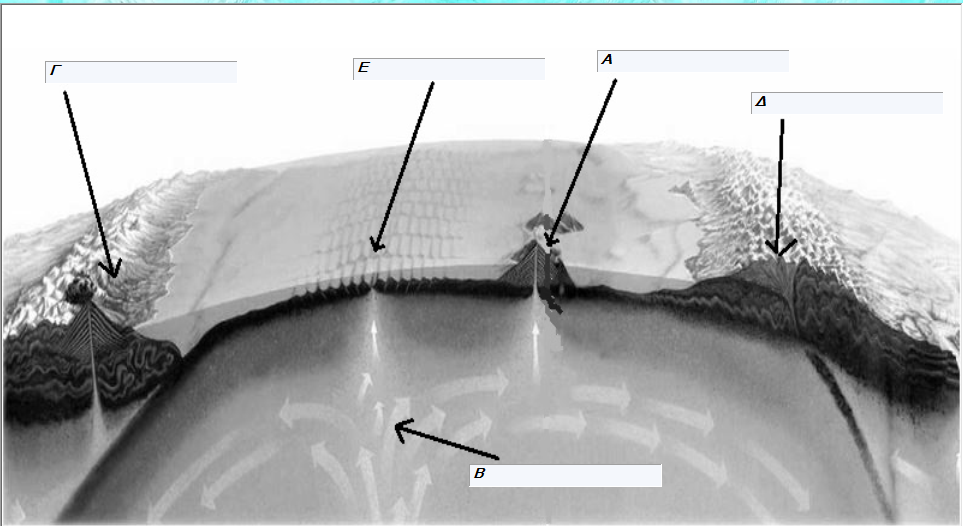 ΦΩΤΟΚΟΥΖ 2:Ερώτηση: Εντοπίστε τα σημεία του υποθαλάσσιου αναγλύφου.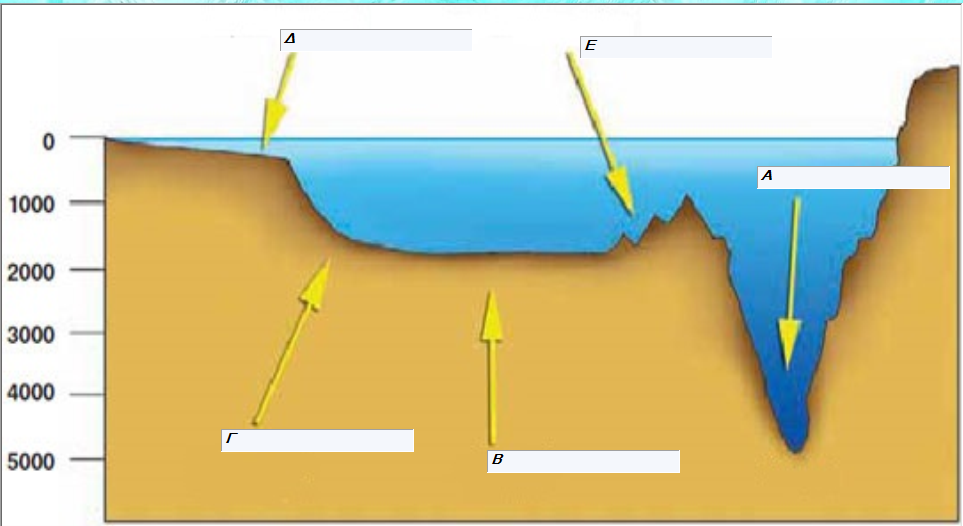 ΕΡΩΤΗΣΗ ΣΩΣΤΟΥ-ΛΑΘΟΥΣ: 1:  Η ηλικία του ωκεάνιου φλοιού είναι μεγαλύτερη από 500 εκατομμύρια χρόνια. 2:  Ο πυρήνας της Γής αποτελείται από χαλκό και ασβέστιο. 3:  Ο μανδύας αντιπροσωπεύει το μεγαλύτερο μέρος του όγκου της Γής. 4:  Ο εσωτερικός πυρήνας είναι στερεός. 5:  Το πάχος του ηπειρωτικού φλοιού δεν ξεπερνά τα 150 χιλιόμετρα.ΕΡΩΤΗΣΗ ΑΝΤΙΣΤΟΙΧΙΣΗΣ:                                                                                                                                         ΚΩΔΙΚΟΣ  ΑΣΚΗΣΗΣ: 001         ΕΡΩΤΗΣΗ ΠΟΛΛΑΠΛΗΣ ΕΠΙΛΟΓΗΣ:ΕΡΩΤΗΣΗ1:  Το βάθος της υφαλοκρηπίδας φθάνει ταA: 50-60 μέτρα.B: 120-130 μέτρα.Γ: 150-200 μέτρα.Δ: 280-300 μέτρα.E: 320-380 μέτρα.ΕΡΩΤΗΣΗ 2:  Η ηπειρωτική κατωφέρεια αρχίζει από εκεί που τελειώνειA: Η ωκεάνια τάφροςB: Τα υποθαλάσσια όρηΓ: Η αβυσσική πεδιάδα.Δ: Η υφαλοκρηπίδαE: Οι μεσοωκεάνιες ράχεςΕΡΩΤΗΣΗ 3:  Οι αβυσσικές πεδιάδες έχουν βάθη μεγαλύτερα απόA: 1000 μέτρα.B: 2000 μέτρα.Γ: 2800 μέτρα.Δ: 3500 μέτρα.E: 4000 μέτρα.ΕΡΩΤΗΣΗ 4:  Είναι γνωστή ωκεάνια τάφροςA: ΒραζιλίαςB: ΧιλήςΓ: ΚαναδάΔ: ΙσπανίαςE: ΙνδίαςΕΡΩΤΗΣΗ 5:  Η άντληση πετρελαίου γίνεταιA:  Στην υφαλοκρηπίδαB:  Στην ωκεάνια τάφροΓ: Στα υποθαλάσσια όρηΔ: Στις μεσοωκεάνιες ράχεςE: Στις αβυσσικές πεδιάδεςΑΣΚΗΣΗ ΣΥΜΠΛΗΡΩΣΗΣ ΤΟΥ ΚΕΝΟΥ:ΕΡΩΤΗΣΗ 1:  Μεγάλες........................................................σχηματίζονται όταν συγκλίνουν δύο  ωκεάνιες λιθοσφαιρικές πλάκες στα βάθη των ωκεανώνA: ηπειρωτικές οροσειρέςB: μεσοωκεάνειες ράχεςΓ: θερμές κηλίδεςΔ: νησιωτικές αλυσίδες (ή νησιωτικά τόξα) E: αβυσσικές πεδιάδεςΕΡΩΤΗΣΗ 2:    Όταν δύο ωκεάνιες πλάκες απομακρύνονται η μία από την άλλη, δημιουργούνται μεγάλες οροσειρές ενεργών υποθαλάσσιων   ηφαιστείων  που λέγονται.........................................A: μεσοωκεάνιες ράχεςB: αβυσσικές πεδιάδεςΓ: θερμές κηλίδεςΔ: νησιωτικές αλυσίδες (ή νησιωτικά τόξα) Ε: ηπειρωτικές οροσειρέςΕΡΩΤΗΣΗ 3:   Yπάρχουν και νησιά που έχουν ηφαιστειακή προέλευση, αλλά δημιουργούνται στο μέσο μιας ωκεάνιας λιθοσφαιρικής πλάκας και ονομάζονται ..........................................................A: νησιωτικές αλυσίδες (ή νησιωτικά τόξα) B: ηπειρωτικές οροσειρέςΓ: μεσοωκεάνιες ράχεςΔ: αβυσσικές πεδιάδεςE: θερμές κηλίδεςΕΡΩΤΗΣΗ 4:    Οι επιστήμονες πιστεύουν πως οι Άλπεις σχηματίστηκαν όταν η ευρασιατική πλάκα συγκρούστηκε με το βόρειο τμήμα της........................................................... A: ανταρκτικής πλάκαςB: αφρικανικής πλάκαςΓ: νοτιοαμερικάνικης πλάκαςΔ: βορειοαμερικάνικης πλάκαςE: ινδοαυστραλιανής πλάκαςΕΡΩΤΗΣΗ 5:    Οι επιστήμονες υποστηρίζουν ότι η διάταξη των ηφαιστείων του Ειρηνικού μοιάζει με δαχτυλίδι, το οποίο και ονόμασαν ...................................................A: «δαχτυλίδι των ηφαιστείων»B: «δαχτυλίδι των ωκεανών»Γ: «δαχτυλίδι του Ειρηνικού»Δ: «δαχτυλίδι της φωτιάς»E: «δαχτυλίδι των σεισμών»                         ΠΡΟΤΑΣΗ  ΓΡΑΜΜΑ 1Σύγκρουση ωκεάνιας και ηπειρωτικής λιθοσφαιρικής πλάκας με εμφάνιση ηφαιστείων.  Α       ? 2Απομάκρυνση δύο ωκεάνιων λιθοσφαιρικών πλακών. B       ? 3Δημιουργία θερμών κηλίδων(Hot spot) Γ      ? 4Άνοδο του μάγματος στον μανδύα. Δ      ? 5Δημιουργία οροσειράς απο σύγκρουση λιθοσφαιρικών πλακών. E       ?                      ΠΡΟΤΑΣΗ  ΓΡΑΜΜΑ1Αβυσσική πεδιάδα Α       ? 2Υποθαλάσσια όρη B       ? 3Ωκεάνεια τάφρος Γ       ? 4Υφαλοκρηπίδα Δ       ? 5Ηπειρωτική κατωφέρεια E       ?              ΣΤΗΛΗ I                  ΣΤΗΛΗ II1:ΥδροκρίτηςA:25.000 κυβικά μέτρα ανά δευτερόλεπτο.2:Έκταση λεκάνης απορροής B:Το δέλτα ενός ποταμού περιλαμβάνει ένα τμήμα κάτω από την επιφάνεια της θάλασσας που αποτελείται κυρίως από λεπτόκοκκα υλικά.3:Προδέλτα  Γ:Το δέλτα ενός ποταμού περιλαμβάνει ένα τμήμα πάνω από την επιφάνεια της θάλασσας.4:Παροχή ποταμού Δ:Τα όρια κάθε λεκάνης καθορίζονται από μια φανταστική γραμμή  που ενώνει τα ψηλότερα σημεία της περιοχής. 5:Δελτα'ι'κή πεδιάδα E:650.000 τεραγωνικά χιλιόμετρα.